ASSUNTO: Requeiro à concessionária Renovias para que estude providências a fim de evitar os constantes acidentes na SP-340 (Jaguariúna-Aguaí), entre os quilômetros 164 e 170, que ficam nas proximidades da entrada a Mogi Mirim (perto da Havan).DESPACHO:SALA DAS SESSÕES____/____/_____PRESIDENTE DA MESAREQUERIMENTO Nº    DE 2020SENHOR PRESIDENTE,SENHORAS VEREADORAS E SENHORES VEREADORES,REQUEIRO, na forma regimental, e depois de ouvido o Douto Plenário desta Casa, que sejam oficiados os diretores responsáveis pela concessionária Renovias, com o objetivo de que estude providências que possam ser adotadas para evitar os constantes acidentes que são registrados na SP-340 (Jaguariúna- Aguaí), entre os quilômetros 164 e 170, que ficam nas proximidades da entrada a Mogi Mirim (perto da Havan). Notadamente, os acidentes acontecem com mais frequência nos dias de chuvas. (Conforme imagens abaixo que veiculadas pela imprensa local)Sobre as providências, seriam possíveis implantações de: radar, sonorizadores, linhas de estímulo à redução de velocidade (LRV) ou qualquer outro dispositivo que possam auxiliar? Há necessidade de o asfalto na referida região receber alguma obra para que os veículos consigam trafegar com garantia de mais aderência?https://mogimirim.portaldacidade.com/noticias/policial/chuva-e-pista-escorregadia-causam-varios-acidentes-na-sp-340-4047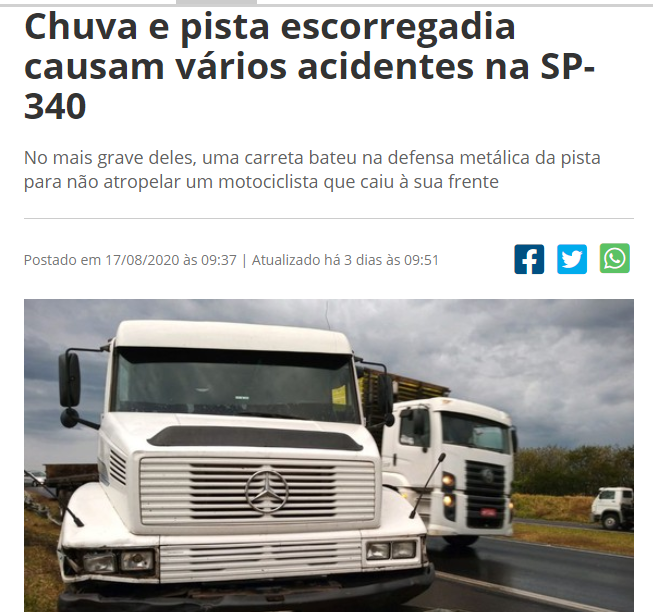 https://mogimirim.portaldacidade.com/noticias/policial/corsa-capota-por-mais-de-200-metros-e-motorista-sobrevive-1713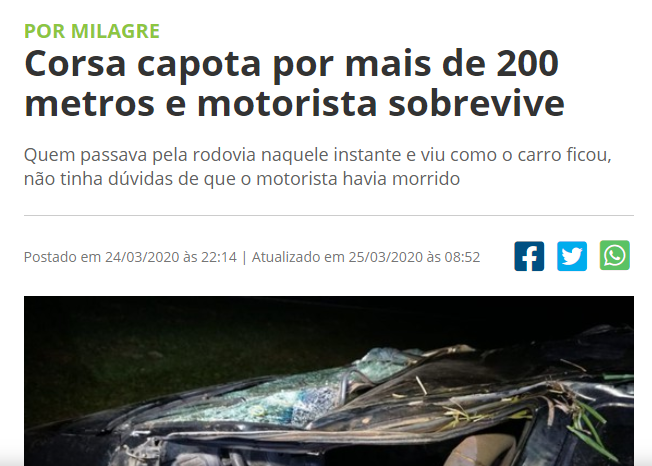 https://mogimirim.portaldacidade.com/noticias/policial/durante-chuva-pelo-menos-4-acidentes-ocorrem-na-sp-340-1633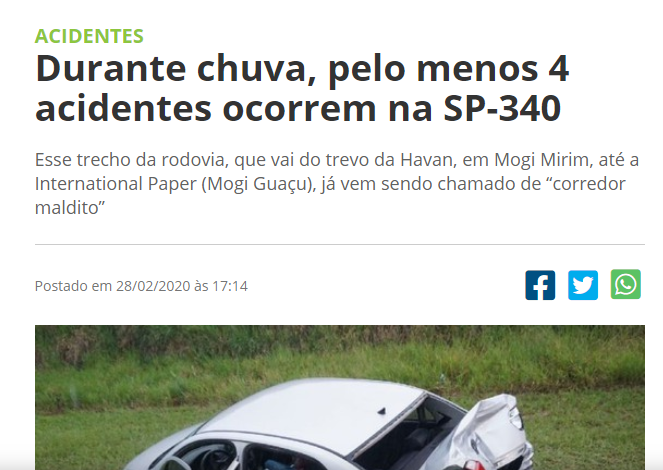 SALA DAS SESSÕES “VEREADOR SANTO RÓTOLLI”, em 20  de agosto de 2020.JORNALISTA GERALDO VICENTE BERTANHA (GEBÊ)VEREADOR DA CÂMARA MUNICIPAL